Брянский государственный университет имени академика И.Г. ПетровскогоXIV Брянская корпоративная региональная олимпиада учащейся молодежиФИЗИКАЗаочный тур2022-2023 уч. г.10 КЛАСС1. Муравей движется вдоль координатной оси Ox. На рисунке показана зависимость проекции скорости муравья  от координаты x. 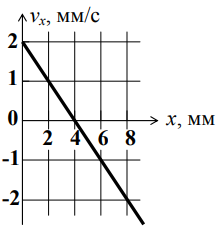 Чему равна проекция ускорения муравья в начале координат?Определите координату точки, в которой ускорение муравья равно нулю.Постройте график зависимости проекции ускорения  от координаты x.2. В электрическую цепь, содержащую источник и резистор, включили последовательно с ними лампу с регулировкой силы тока. Ток через лампу изменяется от  = 1 А до  = 4 А. При этих значениях силы тока мощность лампы равна соответственно  = 50 Вт и  = 80 Вт. Определите, какая максимальная мощность может выделяться в лампе в указанном диапазоне токов. Ответ дайте в ваттах (Вт), округлив его до целых.3. На горизонтальной подставке с коэффициентом трения k находятся два одинаковых больших бруска массой  каждый, связанных легкой нерастяжимой нитью (см. рис.). На гладкой верхней грани одного из брусков находится небольшой гладкий грузик массой . Подставку начинают двигать по горизонтали с большой скоростью, направленной параллельно нити, в сторону первого бруска (того, что с грузиком). Найти силу натяжения нити, связывающей движущиеся тела.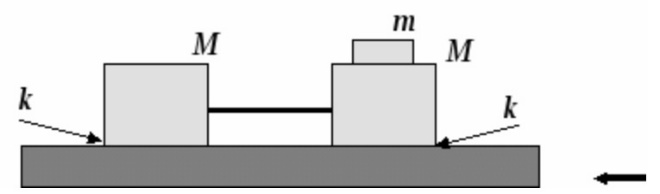 4. Определить положение центра тяжести однородного диска радиуса R с вырезанными кругами (см. рис). Круги, лежащие на одном диаметре, касаются граничной окружности диска и имеют радиусы  и .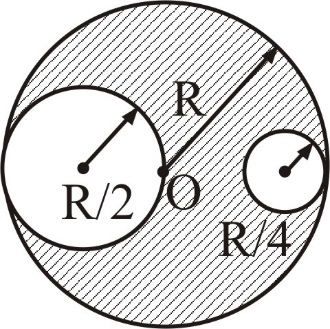 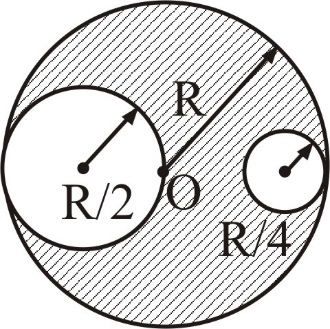 5. С поверхности Земли брошено вертикально вверх тело со скоростью  = 14,7 м/с. Средняя скорость тела изменяется с течением времени движения. Определить в какой момент времени величина мгновенной скорости совпадает со средней скоростью. Как в этот момент направлена мгновенная скорость?6. На горизонтальной плоскости стоит клин массой  с углом при основании α. Вдоль наклонной плоскости клина расположена лёгкая штанга, нижний конец которой укреплен в шарнире, находящемся на горизонтальной плоскости, а к верхнему концу прикреплён маленький шарик массой m, касающийся клина (см. рис.). Систему освобождают, и она начинает движение, во время которого шарик сохраняет контакт с клином. На какой максимальный угол β штанга отклонится от горизонтали после того, как клин отъедет от неё? Трением пренебречь, удар шарика о горизонтальную плоскость считать абсолютно упругим. В ответе укажите синус искомого угла. 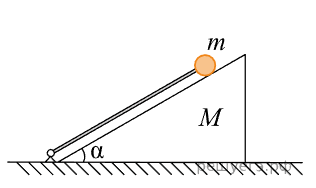 7. В достаточно большой откачанный цилиндр, закрытый поршнем, помещено немного воды со льдом. Масса льда m, температура 0 ◦C, давление насыщенного пара воды при 0 ◦C равно P0. На сколько нужно изменить с помощью поршня вместимость цилиндра, чтобы весь лед растаял? Какую при этом нужно совершить работу? Удельная теплота парообразования q, удельная теплота плавления льда λ, молярная масса воды µ.